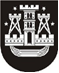 KLAIPĖDOS MIESTO SAVIVALDYBĖS TARYBASPRENDIMASDĖL KLAIPĖDOS MIESTO SAVIVALDYBĖS 2016 METŲ BIUDŽETO PATVIRTINIMO2016 m. kovo 10 d. Nr. T1-75KlaipėdaVadovaudamasi Lietuvos Respublikos biudžeto sandaros įstatymo 26 straipsnio 4 dalimi ir Lietuvos Respublikos 2016 metų valstybės biudžeto ir savivaldybių biudžetų finansinių rodiklių patvirtinimo įstatymu, Klaipėdos miesto savivaldybės taryba nusprendžia:1. Patvirtinti Klaipėdos miesto savivaldybės 2016 metų biudžetą – 139355,5 143196,7 tūkst. eurų prognozuojamų pajamų, 139355,5 143196,7 tūkst. eurų asignavimų, iš jų: 3579,7 tūkst. eurų paskoloms grąžinti, 40653,5 44494,7 tūkst. eurų asignavimų iš specialios tikslinės dotacijos valstybinėms (valstybės perduotoms savivaldybėms) funkcijoms atlikti, mokinio (klasės, grupės) krepšeliui finansuoti, savivaldybėms perduotoms įstaigoms išlaikyti, savivaldybių mokykloms (klasėms), turinčioms specialiųjų ugdymosi poreikio mokinių, finansuoti, atliekų tvarkymo sistemos infrastruktūros plėtrai, valstybės kapitalo investicijų programoje numatytiems projektams finansuoti, dotacijos krantotvarkos programos priemonėms įgyvendinti ir aplinkos teršimo šaltiniams pašalinti, savivaldybėms vietinės reikšmės keliams (gatvėms) tiesti, taisyti, prižiūrėti ir saugaus eismo sąlygoms užtikrinti ir valstybės finansinei paramai parvežant į Lietuvą užsienyje mirusių (žuvusių) Lietuvos Respublikos piliečių palaikus teikti (1 ir 2 priedas). 2. Patvirtinti savivaldybės biudžeto asignavimus išlaidoms – 121132,2 122753,8          tūkst. eurų, iš jų darbo užmokesčiui – 53235,8 tūkst. eurų, ir turtui įsigyti – 18223,3 20442,9      tūkst. eurų.3. Patvirtinti 7630,9 tūkst. eurų asignavimų (iš jų 5194,5 tūkst. eurų paskoloms grąžinti) iš apyvartinių lėšų 2016 m. sausio 1 d. likučio, iš jų: išlaidoms – 2252,4 tūkst. eurų, darbo užmokesčiui – 63,6 tūkst. eurų, ir turtui įsigyti – 5378,5 tūkst. eurų  (3 priedas).4. Patvirtinti 2016 metų asignavimų valdytojų pajamų įmokas į savivaldybės biudžetą – 7966,3 tūkst. eurų, iš jų: 5208,8 tūkst. eurų įmokas už išlaikymą švietimo, socialinės apsaugos ir kitose įstaigose, 1649,0 tūkst. eurų pajamas už prekes ir paslaugas, 1108,5 tūkst. eurų  pajamas už patalpų nuomą (4 priedas).5. Patvirtinti 2016 m. sausio 1 d. apyvartinių lėšų likutį – 14407,3 tūkst. eurų (5 priedas).6. Pavesti savivaldybės biudžeto asignavimų valdytojams, sudarant ir tvirtinant 2016 metų išlaidų sąmatas, numatyti reikiamus asignavimus 2016 m. sausio 1 d. įsiskolinimams padengti ir iš sutaupytų asignavimų išlaidoms pirmiausia dengti įsiskolinimus.7. Nustatyti, kad:7.1. asignavimai iš specialių tikslinių dotacijų, išskyrus mokinio (klasės, grupės)  krepšeliui finansuoti, planuojami taip, kaip pervedamos iš valstybės biudžeto specialių tikslinių dotacijų sumos;7.2. asignavimų valdytojų prisiimti įsipareigojimai 2016 metams neturi viršyti patvirtintų biudžeto asignavimų.8. Įpareigoti asignavimų valdytojus ne vėliau kaip per 10 darbo dienų patvirtinti pavaldžių biudžetinių įstaigų vykdomas programas ir jų sąmatas. 9. Nustatyti, kad biudžetinės įstaigos savo vardu negali skolintis lėšų ir prisiimti jokių skolinių įsipareigojimų (įskaitant pagal kitus įsipareigojamuosius skolos dokumentus ir finansinės nuomos (lizingo) sutartis).10. Skelbti šį sprendimą Klaipėdos miesto savivaldybės interneto svetainėje. Savivaldybės merasVytautas Grubliauskas